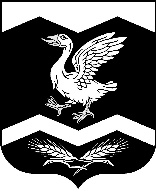                                                          КУРГАНСКАЯ ОБЛАСТЬШАДРИНСКИЙ РАЙОНАДМИНИСТРАЦИЯ   КРАСНОМЫЛЬСКОГО СЕЛЬСОВЕТАРАСПОРЯЖЕНИЕОт 11. 10. 2016 г.  №   27-рс. КрасномыльскоеО конкурсе на замещение вакантной должности муниципальной службы Администрации  Красномыльского сельсовета	В соответствии с Федеральным законом от 2 марта 2007 года № 25-ФЗ «О муниципальной службе в Российской Федерации», решением Красномыльской сельской Думы от 30.09.2016 г№ 63 «Об утверждении Положения о порядке проведения конкурса на замещение вакантной должности муниципальной службы в Администрации Красномыльского сельсовета», руководствуясь статьей 43 Устава Красномыльского сельсоветаРАСПОРЯЖАЮСЬ:	1. Провести 1 этап конкурса по приему документов для участия в конкурсе на замещение вакантной должности муниципальной службы -   главный специалист отдела учета и отчетности- главный бухгалтер Администрации Красномыльского сельсовета.	2. Установить следующие требования, предъявляемые к претенденту на замещение  вакантной должности муниципальной службы —главный специалист отдела учета и отчетности- главный бухгалтер Администрации Красномыльского сельсовета:	-образование среднее профессиональное;	-без предъявления требований к стажу.	3. Гражданин для участия в конкурсе представляет следующие документы:- личное заявление;- анкета;- фотография 4х6 (2 штуки);- копия паспорта или заменяющего его документа;- документы, подтверждающие необходимое профессиональное образование, стажработы и квалификацию:       копия трудовой книжки (за исключением случаев, когда служебная (трудовая) деятельность осуществляется впервые) или иные документы, подтверждающие трудовую деятельность;       копии документов о профессиональном образовании, а также по желанию гражданина — о дополнительном профессиональном образовании, о присвоении ученой степени, ученого звания, заверенные нотариально или кадровыми службами по месту работы;     документ  об отсутствии у гражданина заболевания, препятствующего поступлению на муниципальную службу или ее прохождению (учетная форма № 001-ГС/у).	4. Документы для участия в конкурсе принимаются до 27 октября по адресу: Курганская область Шадринский район с. Красномыльское, ул. Набережная, 40Б, с 8.00 до 16.00 часов, телефон для справок 8(3525) 49-01-18.	5. Провести 2 этап конкурса в форме конкурса документов после проверки достоверности сведений, представленных претендентами на замещение вакантной должности муниципальной службы. Предполагаемая дата и время проведения конкурса — 9 ноября 2016 года в Администрации Красномыльского сельсовета.	6. Настоящее распоряжение, опубликовать в газете «Шадринский курьер» и разместить на официальном сайте Красномыльского сельсовета .	7. Контроль за выполнением настоящего распоряжения оставляю за собой.Глава  Красномыльского  сельсовета                                         Г.А. Стародумова